Муниципальное казённое общеобразовательное учреждение«Чуноярская средняя школа № 13»Богучанского района Красноярского краяс. Чунояр, ул. Партизанская, д. 33РАБОЧАЯ  ПРОГРАММАпо    изобразительному искусству4 классРазработчик   программы:Усанина Т.Ю.первая категория2023 -2024 уч. годОбщее положение  Рабочая программа по изобразительному искусству для 4 класса составлена на основании следующих нормативных документов: Федерального государственного образовательного стандарта начального общего образования, Приказа Министерства просвещения Российской Федерации от 11.12.2020 № 712 "О внесении изменений в некоторые федеральные государственные образовательные стандарты общего образования по вопросам воспитания обучающихся", учебного плана МКОУ «Чуноярская СШ №13» на 2022-2023 учебный год, авторской программы по предмету: изобразительное искусство Л.А. Немецкая «Школа России». Исходя из учебного плана школы, на изучение предмета «Изобразительное искусство»  в 2022-2023 учебном году отведено 33 часа, 1 час в неделю, так как на понедельник выпадает 1 выходной день.2. Планируемые результатыЛичностные результаты:В результате изучения изобразительного искусства на уровне начального общего образования у обучающихся:будут сформированы основы художественной культуры: представление о специфике изобразительного искусства, потребность в художественном творчестве и в общении с искусством, первоначальные понятия о выразительных возможностях языка искусства;начнут развиваться образное мышление, наблюдательность и воображение, учебно-творческие способности, эстетические чувства, формироваться основы анализа произведения искусства; будут проявляться эмоционально-ценностное отношение к миру, явлениям действительности и художественный вкус;сформируются основы духовно-нравственных ценностей личности – способности оценивать и выстраивать на основе традиционных моральных норм и нравственных идеалов, воплощенных в искусстве, отношение к себе, другим людям, обществу, государству, Отечеству, миру в целом; устойчивое представление о добре и зле, должном и недопустимом, которые станут базой самостоятельных поступков и действий на основе морального выбора, понимания и поддержания нравственных устоев, нашедших отражение и оценку в искусстве, любви, взаимопомощи, уважении к родителям, заботе о младших и старших, ответственности за другого человека;появится готовность и способность к реализации своего творческого потенциала в духовной и художественно-продуктивной деятельности, разовьется трудолюбие, оптимизм, способность к преодолению трудностей, открытость миру, диалогичность;установится осознанное уважение и принятие традиций, самобытных культурных ценностей, форм культурно-исторической, социальной и духовной жизни родного края, наполнятся конкретным содержанием понятия «Отечество», «родная земля», «моя семья и род», «мой дом», разовьется принятие культуры и духовных традиций многонационального народа Российской Федерации, зародится целостный, социально ориентированный взгляд на мир в его органическом единстве и разнообразии природы, народов, культур и религий;будут заложены основы российской гражданской идентичности, чувства сопричастности и гордости за свою Родину, российский народ и историю России, появится осознание своей этнической и национальной принадлежности, ответственности за общее благополучие.Метапредметные результаты:овладеют практическими умениями и навыками в восприятии произведений пластических искусств и в различных видах художественной деятельности: графике (рисунке), живописи, скульптуре, архитектуре, художественном конструировании, декоративно-прикладном искусстве;смогут понимать образную природу искусства; давать эстетическую оценку и выражать свое отношение к событиям и явлениям окружающего мира, к природе, человеку и обществу; воплощать художественные образы в различных формах художественно-творческой деятельности;научатся применять художественные умения, знания и представления о пластических искусствах для выполнения учебных и художественно-практических задач, познакомятся с возможностями использования в творчестве различных ИКТ-средств;получат навыки сотрудничества со взрослыми и сверстниками, научатся вести диалог, участвовать в обсуждении значимых для человека явлений жизни и искусства, будут способны вставать на позицию другого человека;смогут реализовать собственный творческий потенциал, применяя полученные знания и представления об изобразительном искусстве для выполнения учебных и художественно-практических задач, действовать самостоятельно при разрешении проблемно-творческих ситуаций в повседневной жизни.Восприятие искусства и виды художественной деятельностиВыпускник научится:различать основные виды художественной деятельности (рисунок, живопись, скульптура, художественное конструирование и дизайн, декоративноприкладное искусство) и участвовать в художественнотворческой деятельности, используя различные художественные материалы и приемы работы с ними для передачи собственного замысла;различать основные виды и жанры пластических искусств, понимать их специфику;эмоциональноценностно относиться к природе, человеку, обществу; различать и передавать в художественнотворческой деятельности характер, эмоциональные состояния и свое отношение к ним средствами художественного образного языка;узнавать, воспринимать, описывать и эмоционально оценивать шедевры своего национального, российского и мирового искусства, изображающие природу, человека, различные стороны (разнообразие, красоту, трагизм и т. д.) окружающего мира и жизненных явлений;приводить примеры ведущих художественных музеев России и художественных музеев своего региона, показывать на примерах их роль и назначение.Выпускник получит возможность научиться:воспринимать произведения изобразительного искусства; участвовать в обсуждении их содержания и выразительных средств; различать сюжет и содержание в знакомых произведениях;видеть проявления прекрасного в произведениях искусства (картины, архитектура, скульптура и т. д.), в природе, на улице, в быту;высказывать аргументированное суждение о художественных произведениях, изображающих природу и человека в различных эмоциональных состояниях.Азбука искусства. Как говорит искусство?Выпускник научится:создавать простые композиции на заданную тему на плоскости и в пространстве;использовать выразительные средства изобразительного искусства: композицию, форму, ритм, линию, цвет, объем, фактуру; различные художественные материалы для воплощения собственного художественнотворческого замысла;различать основные и составные, теплые и холодные цвета; изменять их эмоциональную напряженность с помощью смешивания с белой и черной красками; использовать их для передачи художественного замысла в собственной учебнотворческой деятельности;создавать средствами живописи, графики, скульптуры, декоративноприкладного искусства образ человека: передавать на плоскости и в объеме пропорции лица, фигуры; передавать характерные черты внешнего облика, одежды, украшений человека;наблюдать, сравнивать, сопоставлять и анализировать пространственную форму предмета; изображать предметы различной формы; использовать простые формы для создания выразительных образов в живописи, скульптуре, графике, художественном конструировании;использовать декоративные элементы, геометрические, растительные узоры для украшения своих изделий и предметов быта; использовать ритм и стилизацию форм для создания орнамента; передавать в собственной художественнотворческой деятельности специфику стилистики произведений народных художественных промыслов в России (с учетом местных условий).Выпускник получит возможность научиться:пользоваться средствами выразительности языка живописи, графики, скульптуры, декоративноприкладного искусства, художественного конструирования в собственной художественнотворческой деятельности; передавать разнообразные эмоциональные состояния, используя различные оттенки цвета, при создании живописных композиций на заданные темы;моделировать новые формы, различные ситуации путем трансформации известного, создавать новые образы природы, человека, фантастического существа и построек средствами изобразительного искусства и компьютерной графики;выполнять простые рисунки и орнаментальные композиции, используя язык компьютерной графики в программе Paint.Значимые темы искусства.
О чем говорит искусство?Выпускник научится:осознавать значимые темы искусства и отражать их в собственной художественнотворческой деятельности;выбирать художественные материалы, средства художественной выразительности для создания образов природы, человека, явлений и передачи своего отношения к ним; решать художественные задачи (передавать характер и намерения объекта — природы, человека, сказочного героя, предмета, явления и т. д. — в живописи, графике и скульптуре, выражая свое отношение к качествам данного объекта) с опорой на правила перспективы, цветоведения, усвоенные способы действия.Выпускник получит возможность научиться:видеть, чувствовать и изображать красоту и разнообразие природы, человека, зданий, предметов;понимать и передавать в художественной работе разницу представлений о красоте человека в разных культурах мира; проявлять терпимость к другим вкусам и мнениям;изображать пейзажи, натюрморты, портреты, выражая свое отношение к ним;изображать многофигурные композиции на значимые жизненные темы и участвовать в коллективных работах на эти темы.Предметные результаты:1) сформированность первоначальных представлений о роли изобразительного искусства в жизни человека, его роли в духовно-нравственном развитии человека;2) сформированность основ художественной культуры, в том числе на материале художественной культуры родного края, эстетического отношения к миру; понимание красоты как ценности; потребности в художественном творчестве и в общении с искусством;3) овладение практическими умениями и навыками в восприятии, анализе и оценке произведений искусства;4) овладение элементарными практическими умениями и навыками в различных видах художественной деятельности (рисунке, живописи, скульптуре, художественном конструировании), а также в специфических формах художественной деятельности, базирующихся на ИКТ (цифровая фотография, видеозапись, элементы мультипликации и пр.)3. Содержание учебного предмета.1.  Истоки родного искусства – 8 час.Пейзаж родной земли.  Гармония жилья и природы. Деревня — деревянный мир.  Старинные избы. Украшение деревянных построек и их значение. Образ традиционного русского дома. Образ красоты человека.   Портрет русской женщины. Образ русского человека. Мужской портрет. Народные праздники. Коллективное панно.2. Древние города нашей Земли – 8 час. Древнерусский город-крепость.  Древние соборы и церкви. Древний город и его жители. Древнерусские воины-защитники.  Города Русской земли. Узорочье теремов.Праздничный пир в теремных палатах. 3. Каждый народ — художник- 10 час.Образ художественной культуры Японии.  Страна Восходящего солнца.Изображение японок в национальной одежде.Искусство народов гор и степей. Юрта – национальное жилье бурятов. Города в пустыне. Образ художественной культуры Древней Греции Древнегреческие праздники Образ художественной культуры средневековой Западной Европы. Европейские города. Портрет средневекового жителя  Многообразие художественных культур в мире. Обобщение темы.4. Искусство объединяет народы – 8 час. Материнство.  Мудрость старости. Сопереживание.Герои - защитники. Юность и надежды.Искусство народов мира (обобщение темы).4.Учебно-тематическое планирование по изо.5. Календарно-тематическое планирование по ИЗО 4 класс.«Рассмотрено»Руководитель МО: /Грыцив Т.А./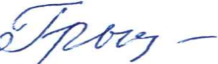 Протокол № 1   от«28» августа 2023 г.«Утверждаю»Директор МКОУ «Чуноярская средняя школа № 13»/Евлампьева Г.Г./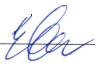 Приказ № 142/1 от «30» августа 2023 г.№ п/пНазвание разделаКол-во часов1Истоки родного искусства 82Древние города нашей Земли83Каждый народ художник104Искусство объединяет народы7Итого33№ТемаДата по плануДата по фактуИстоки родного искусства – 8 час.1Пейзаж родной земли.04.092Гармония жилья и природы.11.093Деревня – деревянный мир.18.094 Образ традиционного русского дома.25.095 Образ красоты человека.Женский портрет.02.106Образ красоты человека. Мужской портрет.09.107Народные праздники.16.108Народные праздники. Коллективное панно.23.10Древние города нашей Земли – 8 час.9Древнерусский город-крепость.13.1110Древние соборы.20.1111Древний город и его жители.27.1112Древнерусские воины-защитники. 04.1213Города Русской земли11.1214Узорочье теремов.18.1215Праздничный пир в теремных палатах. Обобщение темы.25.12Каждый народ — художник- 10 час.16Страна восходящего солнца.Образ художественной культуры Японии.15.0117Изображение японок в национальной одежде.22.0118Искусство народов гор и степей02.0219Города в пустыне.09.0220 Образ художественной культуры Древней Греции16.0221Древнегреческие праздники.01.0322Образ художественной культуры средневековой Западной Европы. Европейские города.15.0323Портрет средневекового жителя.22.0324Многообразие художественных культур в мире. Обобщение темы.05.04Искусство объединяет народы – 8 час.25Материнство12.0426Мудрость старости. 19.0427Сопереживание.26.0428Герои- защитники.  Промежуточная аттестация.03.0529Юность и надежды17.0530Искусство народов мира. 24.05